GWENT FEDERATION OF YOUNG FARMERS’ CLUBSPresident : Mr Alun Morgan   Chairman : Miss Abbie Williams  Organiser: Mrs Jemma RodgersYFC Office,                                                                                                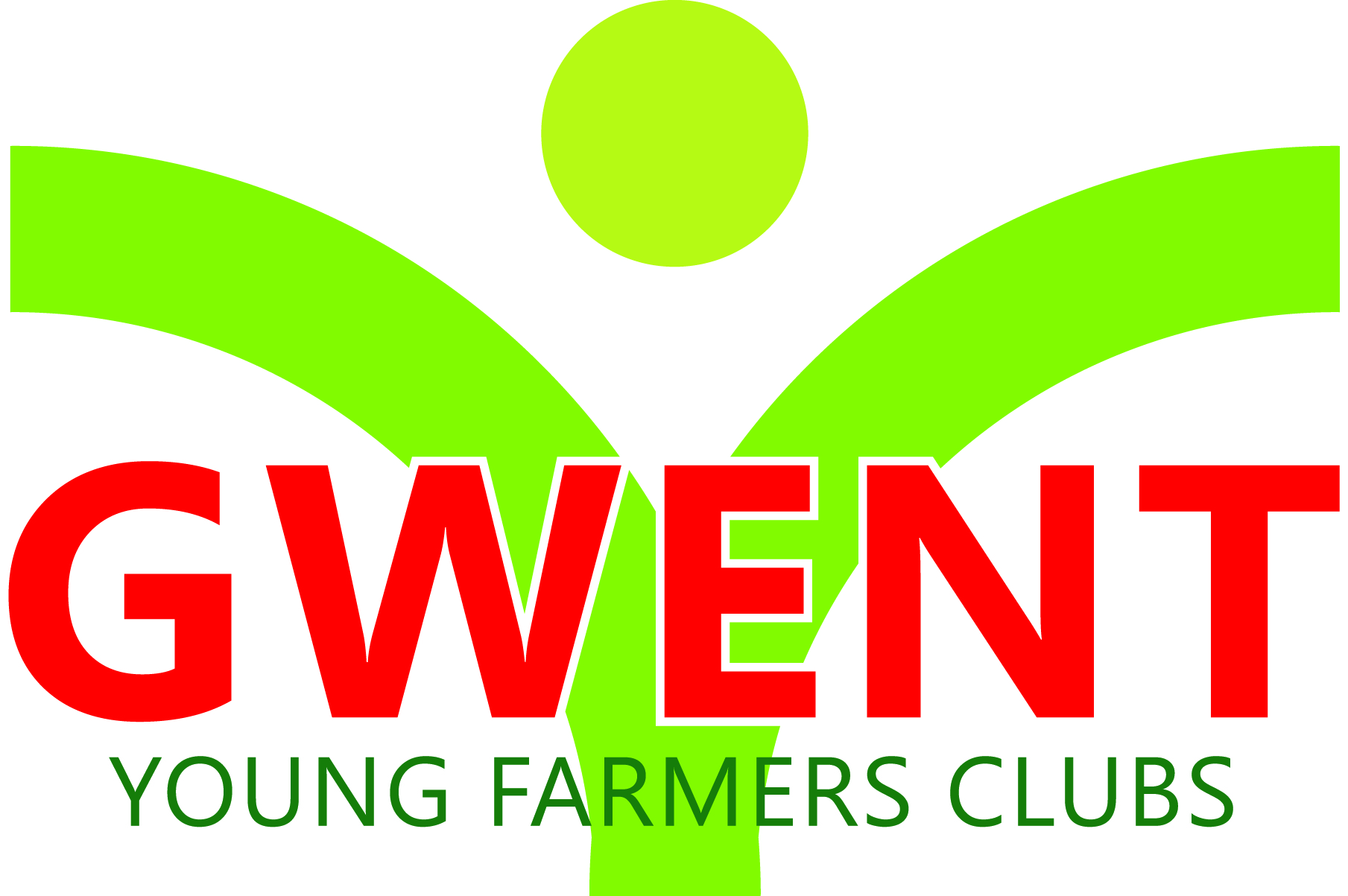 Coleg Gwent, Usk Campus, Usk, Monmouthshire, NP15 1XJ. Tel :01291 672602 gwent@yfc-wales.org.ukwww.gwentyfc.co.uk									                      Monday, 01 March 2021	Dear Member,The next meeting of the Competitions & Executive Committee will take place on Monday 1ST March  2021 at 8.00pm on zoom.Please make sure that all your Club Representatives are aware of the meeting, and that you have discussed the points on the Agenda, and that your Club views are put forward. Further copies of the agenda will be available on the night.Yours faithfullyAbbie WilliamsCounty ChairmanAGENDAApologiesMinutes: to receive minutes of the last meeting held on Monday 1st March 2021 (01/co/21 – 07/co/21)Matters Arising CorrespondenceReview of past 3 weeksPolicies - adoption of the following Member privacy noticeData protection policyUpdate from Wales/NFYFC meetingsCompetitions (next gov update on the 8th March)Easter fun competitionsPublic speaking Efficiency competitionAOBSafeguarding training tomorrow – start 7:30pmNext meeting 29th March 2021